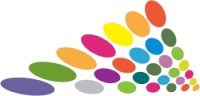 VYÚČTOVÁNÍ KLUBU RODIČŮ 2015/2016Příjmy dle schváleného rozpočtu pro rok 2015/2016Výdaje dle schváleného rozpočtu pro rok 2015/2016Výše příspěvku do Klubu rodičů pro školní rok 2016/2017 byla stanovena Členskou schůzí Klubu rodičů: 200. -Kč za první dítě, 100. - za každého dalšího sourozence.Detailní rozpis výdajů na školní projektyPopis příjmuOdhadovaná výšeSkutečná výšeRozdílZůstatek ze školního roku  2014/2015192 169,50192 169,500Příspěvky rodičů ve školním roce 2015/201697 00096 050-950Příjem ze školního večírku20 00022 7092 709Sponzorské dary03 0003 000Dotace z projektů000Příjem z akcí žákovského parlamentu – sběr0734734Úroky80144,7664,75Vratka za bankovní kartu0199,45199,45SAH10 00013 6583 658CELKEM PŘÍJMY319 249,50328 664,713 658Popis příjmuOdhadovaná výšeSkutečná výšeRozdílStartovné, cestovné na soutěže, olympiády11 00014 093-3093Akce pořádané školou-odměny, ceny, doprava40 00027 01612 984Odměny na konec školního roku13 00010 9102 090Ročenky pro vycházející žáky000Podpora školních projektů – viz níže88 80062 34226 458Bankovní poplatky1 500745,44754,56Administrativa200628-428Dětské projekty – schvaluje žákovský parlament10 000010 000Výdaje SAH10 00010 478-478Zakoupení účetního programu03 775-3 775Právní služby01 350-1 350Projekt: Olympiáda školních družin05 000-5 000Projekt:  Daruj škole knihu0518-518Projekt: Velikonoční vajíčkový strom0541-541Projekt: Zkrášlujeme okolí školy02 421-2 421CELKEM VÝDAJE174 500139 741,4434 758,56Plánovaný zůstatekSkutečný zůstatekRozdílRozdíl v příjmech a výdajích za školní rok 2015/2016144 749,50188 923,2744 173,77Název školního projektuPožadovaná částkaPřiznaná částkaČerpaná částkaRozdílVzdělávací exkurze do Dukovan17 0008 0007 730270Vzdělávací exkurze do Světa techniky10 00010 000010 000Výchovně vzdělávací pobyt v Praze15 00015 00014 740260Přírodovědná soutěž ZOO Ostrava6 0006 0005 700300Školní družina8 4008 4007 3711 029Předvánoční projektový den5 4005 4004 1661 234Mikuláš10 50010 50010 395105Dětský den10 50010 5009 4951 005Projekty žákovského parlamentu5 0005 000 2 745 2 255Družební akce s partnerským Gimnazjem Prudnik5 0005 00005 000Příspěvek na dopravu na lyžařský kurz05 00005 000CELKEM ŠKOLNÍ PROJEKTY92 80088 80062 34226 458